В связи с уточнением объемов финансирования мероприятий и в соответствии с федеральными законами от 06 октября 2003 г. № 131-ФЗ «Об общих принципах организации местного самоуправления в Российской Федерации»; от 02 марта 2007 г. № 25-ФЗ «О муниципальной службе в Российской Федерации»; Законом Краснодарского края от 08 июня 2007 г. № 1244-КЗ «О муниципальной службе в Краснодарском крае»; Уставом Старощербиновского сельского поселения Щербиновского района; постановлением администрации Старощербиновского сельского поселения Щербиновского района от 14 июля 2014 г. № 259 «О порядке принятия решения о разработке, формирования, реализации и оценки эффективности реализации муниципальных программ Старощербиновского сельского поселения Щербиновского района» (с изменениями от 25 июля 2019 г. № 204; от 14 октября 2019 г. № 346) п о с т а н о в л я е т:1. Внести в постановление администрации Старощербиновского сельского поселения Щербиновского района от 14 октября 2019 г. № 349 «Об утверждении муниципальной программы Старощербиновского сельского поселения Щербиновского района «Развитие муниципальной службы в администрации Старощербиновского сельского поселения Щербиновского района» изменения изложив приложение к нему в новой редакции (приложение).2. Общему отделу администрации Старощербиновского сельского поселения Щербиновского района (Шилова И.А.) настоящее постановление:1) разместить на официальном сайте администрации Старощербиновского сельского поселения Щербиновского района в информационно-телекоммуникационной сети «Интернет» (http://starsсherb.ru), в меню сайта «Муниципальные программы», «Изменения», «2020 год»;2) официально опубликовать в периодическом печатном издании «Информационный бюллетень органов местного самоуправления Старощербиновского сельского поселения Щербиновского района».3. Постановление вступает в силу на следующий день после его официального опубликования. Глава Старощербиновского сельскогопоселения Щербиновского района					         В.Г. ПодолянкоМУНИЦИПАЛЬНАЯ ПРОГРАММАСтарощербиновского сельского поселенияЩербиновского района«Развитие муниципальной службыв администрации Старощербиновскогосельского поселенияЩербиновского района»1. Характеристика текущего состояния и основные проблемыв сфере реализации муниципальной программы 1.1. Муниципальная служба в администрации Старощербиновского сельского поселения Щербиновского района осуществляется в соответствии с Федеральным законом от 2 марта 2007 г. № 25-ФЗ «О муниципальной службе в Российской Федерации», Законом Краснодарского края от 8 июня 2007 г.              № 1244-КЗ «О муниципальной службе в Краснодарском крае», Уставом Старощербиновского сельского поселения Щербиновского района.В настоящее время муниципальными правовыми актами администрации Старощербиновского сельского поселения Щербиновского района урегулированы все основные вопросы муниципальной службы в администрации Старощербиновского сельского поселения Щербиновского района в рамках действующего законодательства Российской Федерации и Краснодарского края, обеспечено участие независимых экспертов в конкурсной комиссии администрации Старощербиновского сельского поселения Щербиновского района.Тем не менее, необходимо осуществить комплекс мероприятий, направленных на создание и совершенствование правовых, организационных, финансовых, методологических основ муниципальной службы и системы управления ею, формирование высокопрофессионального состава муниципальных служащих.Формирование кадрового резерва для замещения должностей муниципальной службы в администрации Старощербиновского сельского поселения Щербиновского района выделяется в качестве приоритетного направления формирования кадрового состава муниципальной службы. От эффективности его использования напрямую зависит то, какими кадрами будет обеспечена муниципальная служба в ближайшем будущем.Необходимость повышения квалификации муниципальных служащих во многом обусловлена изменением нормативно правовой базы как на федеральном, так и на краевом уровнях.В соответствии с установленными квалификационными требованиями, предъявляемыми к должностям муниципальной службы, каждый муниципальный служащий должен иметь профессиональные навыки планирования деятельности, навыки работы в условиях сжатых временных рамок, ведения деловых переговоров, разрешения конфликтов, подготовки служебных документов, работы с документами, сбора, обработки, анализа информации; навыки пользования необходимым программным обеспечением, владения компьютерной и другой организационной техникой, владеть общей грамотностью.Основной проблемой муниципальной службы в администрации Старощербиновского сельского поселения Щербиновского района (далее - администрация) является недостаточное обновление профессиональных знаний значительного числа муниципальных служащих. За период с 2016 года обучение по различным программам повышения квалификации и профессиональной переподготовки прошли только 45% муниципальных служащих администрации.Также, одной из основных проблем муниципальной службы в администрации является не единообразный подход к применению на практике муниципальными служащими изменений, вносимых в действующее законодательство на федеральном и региональном уровнях, изучению и распространению передового опыта по вопросам организации муниципальной службы.Таким образом, подготовка кадров, в том числе, в рамках организации дополнительного профессионального образования муниципальных служащих, включающего профессиональную переподготовку, повышение квалификации, внедрение новых технологий обучения, будет являться одним из инструментов формирования высокопрофессионального состава муниципальных служащих, повышения эффективности муниципального управления и, как следствие, повышения эффективности реализации задач в области социально-экономического развития Старощербиновского сельского поселения Щербиновского района.В целях определения рисков развития заболеваний, ранее выявления имеющихся заболеваний, в том числе препятствующих прохождению муниципальной службы в администрации, сохранения и укрепления физического и психического здоровья муниципальных служащих проводится диспансеризация муниципальных служащих (далее диспансеризация). В современных условиях развитие муниципальной службы должно осуществляться на основе комплексного подхода. Он подразумевает как развитие профессионального уровня муниципальных служащих, так и процедуру аттестации, рациональное использование существующего кадрового потенциала. Немаловажную роль играет своевременное определение перспектив и проблем в развитии муниципальной службы в администрации с целью ее дальнейшего совершенствования.Последовательная реализация мероприятий программы должна привести к созданию условий для развития муниципальной службы в администрации, выходу ее на более высокий качественный уровень, росту престижа муниципальной службы.2. Цели, задачи и целевые показатели,сроки и этапы реализации муниципальной программы2.1. Целью муниципальной программы является развитие и совершенствование муниципальной службы в администрации.Для достижения указанной цели предусматривается решение следующих задач:обновление теоретических и практических знаний муниципальных служащих, формирование высокопрофессионального состава муниципальных служащих в администрации;определение рисков развития заболеваний, раннее выявление имеющихся заболеваний, в том числе препятствующих прохождению муниципальной службы, сохранение и укрепление физического и психического здоровья муниципальных служащих.2.2. Реализация поставленных задач позволит повысить профессиональную компетенцию муниципальных служащих администрации, создать условия для их результативной профессиональной деятельности и должностного роста, повысить эффективность их деятельности. По целевому показателю «Количество муниципальных служащих, прошедших повышение квалификации» учет ведется на основании документов, подтверждающих прохождение обучения по образовательным программам, предоставленных муниципальными служащими в общий отдел администрации.По целевому показателю «Количество муниципальных служащих, прошедших диспансеризацию» учет ведется на основании заключений медицинского учреждения о наличии (отсутствии) заболевания, препятствующего поступлению на государственную гражданскую службу Российской Федерации и муниципальную службу или ее прохождению.Целевые показатели реализации муниципальной программы приведены в приложении № 2 к муниципальной программе.2.3. Срок реализации муниципальной программы: 2020 - 2022 годы. 2.4. Этапы реализации муниципальной программы, не установлены.3. Перечень и краткое описание подпрограмм, и основных мероприятий муниципальной программы3.1. В рамках муниципальной программы подпрограммы не реализуются. В рамках муниципальной программы реализуются следующие основные мероприятия: основное мероприятие № 1 «Повышение профессионального уровня муниципальных служащих администрации Старощербиновского сельского поселения»;основное мероприятие № 2 «Диспансеризация муниципальных служащих администрации Старощербиновского сельского поселения Щербиновский район».3.2. Перечень основных мероприятий муниципальной программы приведен в приложении № 3 к муниципальной программе.4. Обоснование ресурсного обеспечения муниципальной программы4.1. Реализация муниципальной программы предусматривается за счет средств бюджета Старощербиновского сельского поселения Щербиновского района. Общий объем финансирования муниципальной программы приведен ниже и составляет 151305 (сто пятьдесят одна тысяча триста пять) рублей.5. Прогноз сводных показателей муниципальных заданий на оказаниемуниципальных услуг (выполнение работ) муниципальнымиучреждениями Старощербиновского сельского поселения Щербиновскогорайона в сфере реализации муниципальной программы на очереднойфинансовый год и плановый период5.1. Муниципальной программой не предусмотрено оказание муниципальных услуг (выполнение работ) муниципальными учреждениями Старощербиновского сельского поселения Щербиновского района.6. Методика оценки эффективности реализациимуниципальной программы6.1. Оценка эффективности реализации муниципальной программы осуществляется в соответствии с методикой оценки эффективности реализации муниципальной программы Старощербиновского сельского поселения Щербиновского района, изложенной в приложении № 5 к Порядку принятия решения о разработке, формирования, реализации и оценки эффективности реализации муниципальных программ Старощербиновского сельского поселения Щербиновского района, утвержденным постановлением администрации Старощербиновского сельского поселения Щербиновского района от 14 июля 2014 г.         № 259 «О порядке принятия решения о разработке, формирования, реализации и оценки эффективности реализации муниципальных программ Старощербиновского сельского поселения Щербиновского района» (с изменениями от            25 июля 2019 г. № 204).7. Механизм реализации муниципальной программы и контрольза ее выполнением7.1. Текущее управление муниципальной программой осуществляет ее координатор, который:обеспечивает разработку муниципальной программы, ее согласование с участниками муниципальной программы;формирует структуру муниципальной программы и перечень участников муниципальной программы; организует реализацию муниципальной программы, координацию деятельности участников муниципальной программы;принимает решение о необходимости внесения в установленном порядке изменений в муниципальную программу;несет ответственность за достижение целевых показателей муниципальной программы;осуществляет подготовку предложений по объемам и источникам финансирования реализации муниципальной программы на основании предложений участников муниципальной программы; разрабатывает формы отчетности для участников муниципальной программы, необходимые для осуществления контроля за выполнением муниципальной программы, устанавливает сроки их предоставления; проводит мониторинг реализации муниципальной программы и анализ отчетности, представляемой участниками муниципальной программы; ежегодно проводит оценку эффективности реализации муниципальной программы;готовит ежегодный доклад о ходе реализации муниципальной программы и оценке эффективности ее реализации;организует информационную и разъяснительную работу, направленную на освещение целей и задач муниципальной программы в информационно-телекоммуникационной сети «Интернет» на официальном сайте администрации Старощербиновского сельского поселения Щербиновского района (http://starsсherb.ru).7.2. Координатор муниципальной программы ежегодно, не позднее         31 декабря текущего финансового года, разрабатывает согласованный с участниками муниципальной программы план реализации муниципальной программы на очередной год (далее - план реализации муниципальной программы) по форме согласно приложению № 9 к Порядку принятия решения о разработке, формирования, реализации и оценки эффективности реализации муниципальных программ Старощербиновского сельского поселения Щербиновского района, утвержденным постановлением администрации Старощербиновского сельского поселения Щербиновского района от 14 июля 2014 г. № 259 «О порядке принятия решения о разработке, формирования, реализации и оценки эффективности реализации муниципальных программ Старощербиновского сельского поселения Щербиновского района» (с изменениями от 25 июля 2019 г.                      № 204). План реализации муниципальной программы направляется координатором муниципальной программы в финансово-экономический отдел администрации Старощербиновского сельского поселения Щербиновского района (далее - финансово - экономический отдел) в течение 3 рабочих дней с даты подписания.План реализации муниципальной программы составляется в разрезе основных мероприятий, мероприятий подпрограмм, планируемых к реализации в очередном году, а также значимых контрольных событий реализации муниципальной программы (далее - контрольные события), оказывающих существенное влияние на сроки и результаты ее реализации в очередном году.Основными характеристиками контрольных событий являются общественная, в том числе социально-экономическая, значимость (важность) для достижения результата основного мероприятия, подпрограммы, нулевая длительность, возможность однозначной оценки достижения (0% или 100%), документальное подтверждение результата. Контрольные события определяются в зависимости от содержания основных мероприятий, мероприятий подпрограмм, по которым они выделяются. В качестве формулировок таких контрольных событий муниципальной программы рекомендуется использовать следующие:«нормативный правовой акт утвержден»;«объект капитального строительства (реконструкции) введен в эксплуатацию»;«система разработана и введена в эксплуатацию» и т.д.В плане реализации муниципальной программы при необходимости следует обеспечивать равномерное распределение контрольных событий в течение года.7.3. В процессе реализации муниципальной программы ее координатор по согласованию с участниками муниципальной программы может принимать решения о внесении изменений в план реализации муниципальной программы. Изменения в план реализации муниципальной программы при необходимости следует вносить не чаще 1 раза в квартал. В случае принятия координатором муниципальной программы решения о внесении изменений в план реализации муниципальной программы он уведомляет об этом финансово-экономический отдел в течение 3 рабочих дней после его корректировки.7.4. Координатор муниципальной программы осуществляет контроль за выполнением плана реализации муниципальной программы.7.5. Мониторинг реализации муниципальной программы осуществляется по отчетным формам согласно приложению № 10 и приложению № 11 к Порядку принятия решения о разработке, формирования, реализации и оценки эффективности реализации муниципальных программ Старощербиновского сельского поселения Щербиновского района, утвержденным постановлением администрации Старощербиновского сельского поселения Щербиновского района от 14 июля 2014 г. № 259 «О порядке принятия решения о разработке, формирования, реализации и оценки эффективности реализации муниципальных программ Старощербиновского сельского поселения Щербиновского района» (с изменениями от 25 июля 2019 г. № 204).7.6. Координатор муниципальной программы ежеквартально, до 20-го числа месяца, следующего за отчетным кварталом, представляет в финансово-экономический отдел заполненные отчетные формы мониторинга реализации муниципальной программы. Отчетными периодами при предоставлении отчетных форм являются: 1 квартал, первое полугодие, 9 месяцев, год.7.7. Координатор муниципальной программы ежегодно, до 15 февраля года, следующего за отчетным годом, направляет в финансово-экономический отдел доклад о ходе реализации муниципальной программы на бумажных и электронных носителях.Участники муниципальной программы в пределах своей компетенции ежегодно в сроки, установленные координатором муниципальной программы, представляют в его адрес в рамках компетенции информацию, необходимую для формирования доклада о ходе реализации муниципальной программы.Доклад о ходе реализации муниципальной программы должен содержать:сведения о фактических объемах финансирования муниципальной программы в целом, в разрезе основных мероприятий и в разрезе источников финансирования;сведения о фактическом выполнении основных мероприятий с указанием причин их невыполнения или неполного выполнения;сведения о соответствии фактически достигнутых целевых показателей реализации муниципальной программы, основных мероприятий плановым показателям, установленным муниципальной программой;оценку эффективности реализации муниципальной программы. К докладу о ходе реализации муниципальной программы прилагаются отчеты об исполнении целевых показателей муниципальной программы, основных мероприятий. В случае расхождений между плановыми и фактическими значениями объемов финансирования и целевых показателей координатором муниципальной программы проводится анализ факторов и указываются в докладе о ходе реализации муниципальной программы причины, повлиявшие на такие расхождения. По завершению срока реализации муниципальной программы в отчетном году, координатор муниципальной программы представляет в финансово-экономический отдел доклад о результатах ее выполнения, включая оценку эффективности реализации муниципальной программы за истекший год и весь период реализации муниципальной программы.Координатор муниципальной программы несет ответственность за достоверность данных, представленных в рамках мониторинга реализации муниципальной программы и в ежегодных докладах о ходе реализации муниципальной программы.7.8. Финансово-экономический отдел ежегодно, до 1 апреля года, следующего за отчетным, формирует и представляет в Совет Старощербиновского сельского поселения Щербиновского района сводный годовой доклад о ходе реализации и об оценке эффективности реализации муниципальных программ, подготовленный на основе докладов о ходе реализации муниципальных программ, представленных координаторами муниципальных программ в соответствии с постановлением администрации Старощербиновского сельского поселения Щербиновского района от 14 июля 2014 г. № 259 «О порядке принятия решения о разработке, формирования, реализации и оценки эффективности реализации муниципальных программ Старощербиновского сельского поселения Щербиновского района» (с изменениями от 25 июля 2019 г. № 204).7.9. При реализации мероприятия муниципальной программы (основного мероприятия) координатор муниципальной программы, участник муниципальной программы может выступать муниципальным заказчиком (заказчиком) и (или) главным распорядителем (распорядителем) бюджетных средств, а также исполнителем (в случае если мероприятие не предполагает финансирования за счет средств бюджета Старощербиновского сельского поселения Щербиновского района).7.10. Согласно Федеральному закону от 5 апреля 2013 г. № 44-ФЗ «О контрактной системе в сфере закупок товаров, работ, услуг для обеспечения государственных и муниципальных нужд» муниципальным заказчиком может выступать администрация Старощербиновского сельского поселения Щербиновского района, заказчиком могут выступить муниципальные учреждения Старощербиновского сельского поселения Щербиновского района.7.11. Муниципальный заказчик (заказчик):заключает муниципальные контракты в установленном законодательством порядке согласно Федеральному закону от 5 апреля 2013 г. № 44-ФЗ «О контрактной системе в сфере закупок товаров, работ, услуг для обеспечения государственных и муниципальных нужд»;проводит анализ выполнения мероприятия;несет ответственность за нецелевое и неэффективное использование выделенных в его распоряжение бюджетных средств;осуществляет согласование с координатором муниципальной программы возможных сроков выполнения мероприятия, предложений по объемам и источникам финансирования.7.12. Главный распорядитель (распорядитель) бюджетных средств в пределах полномочий, установленных бюджетным законодательством Российской Федерации:обеспечивает результативность, адресность и целевой характер использования бюджетных средств в соответствии с утвержденными ему бюджетными ассигнованиями и лимитами бюджетных обязательств;обеспечивает предоставление субсидий, субвенций и иных межбюджетных трансфертов, а также иных субсидий и бюджетных инвестиций в установленном порядке;обеспечивает соблюдение получателями субсидий, субвенций и иных межбюджетных трансфертов, а также иных субсидий и бюджетных инвестиций условий, целей и порядка, установленных при их предоставлении;7.13. Исполнитель:обеспечивает реализацию мероприятия и проводит анализ его выполнения;представляет отчетность координатору муниципальной программы о результатах выполнения основного мероприятия.Начальникобщего отдела администрацииСтарощербиновского сельского поселенияЩербиновского района                                                                          И.А. ШиловаПАСПОРТмуниципальной программы Старощербиновского сельского поселения Щербиновского района «Развитие муниципальной службы в администрации Старощербиновского сельского поселения Щербиновского района» Начальникобщего отдела администрацииСтарощербиновскогосельского поселенияЩербиновского района                                                                          И.А. ШиловаЦЕЛИ, ЗАДАЧИ И ЦЕЛЕВЫЕ ПОКАЗАТЕЛИмуниципальной программы Старощербиновского сельского поселения Щербиновского района«Развитие муниципальной службы в администрации Старощербиновского сельского поселения Щербиновского района» Начальникобщего отделаадминистрацииСтарощербиновскогосельского поселенияЩербиновского района                                                                                                                                                 И.А. ШиловаПЕРЕЧЕНЬосновных мероприятий муниципальной программыСтарощербиновского сельского поселения Щербиновского района«Развитие муниципальной службы в администрации Старощербиновского сельского поселения Щербиновского района» Начальникобщего отдела администрацииСтарощербиновскогосельского поселенияЩербиновского района                                                                                                                                             И.А. Шилова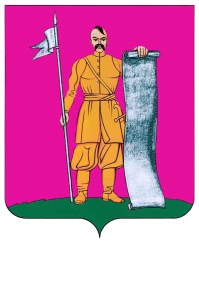 АДМИНИСТРАЦИЯ СТАРОЩЕРБИНОВСКОГО СЕЛЬСКОГО ПОСЕЛЕНИЯ ЩЕРБИНОВСКОГО РАЙОНАПОСТАНОВЛЕНИЕот 02.10.2020                                                                                                     № 460ст-ца СтарощербиновскаяО внесении изменений в постановлениеадминистрации Старощербиновского сельскогопоселения Щербиновского районаот 14 октября 2019 г. № 349 «Об утверждении муниципальной программыСтарощербиновского сельского поселения Щербиновского района «Развитие муниципальнойслужбы в администрации Старощербиновского сельского поселения Щербиновского района»Приложениек постановлениюадминистрацииСтарощербиновскогоСельского поселенияЩербиновского районаот 02.10.2020 № 460«ПриложениеУТВЕРЖДЕНАпостановлениемадминистрацииСтарощербиновскогоСельского поселенияЩербиновского районаот 14 октября 2019 г. № 349(в редакции постановленияадминистрацииСтарощербиновскогосельского поселения Щербиновского районаот 02.10.2020 № 460Источник финансирования муниципальной программыОбъем финансирования всего, рублейв том числе:в том числе:в том числе:Источник финансирования муниципальной программыОбъем финансирования всего, рублей2020 год2021 год2022 год12345Муниципальная программа, всего:151305314955990559905в том числе бюджет Старощербиновского сельского поселения Щербиновского района151305314955990559905Основное мероприятие № 1 «Повышение профессионального уровня муниципальных служащих администрации Старощербиновского сельского поселения»7160003580035800Основное мероприятие № 2 «Диспансеризация муниципальных служащих администрации Старощербиновского сельского поселения Щербиновский район»79705314952410524105Приложение 1к муниципальной программеСтарощербиновского сельского поселения Щербиновского района«Развитие муниципальной службы в администрации Старощербиновскогосельского поселенияЩербиновского района» Наименование муниципальной               программымуниципальная программа Старощербиновского сельского поселения Щербиновского района «Развитие муниципальной службы в администрации Старощербиновского сельского поселения Щербиновского района» (далее - муниципальная программа)Координатор муниципальнойпрограммыобщий отдел администрации Старощербиновского сельского поселения Щербиновского района Координаторы подпрограмммуниципальной программыне предусмотрены Участники муниципальной                  программыне предусмотрены Подпрограммы муниципальнойпрограммыне предусмотрены Основные мероприятиямуниципальной программыповышение профессионального уровня муниципальных служащих администрации Старощербиновского сельского поселения;диспансеризация муниципальных служащих администрации Старощербиновского сельского поселения Щербиновский районЦели муниципальной программы развитие и совершенствование муниципальной службы в администрации Старощербиновского сельского поселения Щербиновского районаЗадачи муниципальной программыобновление теоретических и практических знаний муниципальных служащих, формирование высокопрофессионального состава муниципальных служащих в администрации Старощербиновского сельского поселения Щербиновского района;определение рисков развития заболеваний, раннее выявление имеющихся заболеваний, в том числе препятствующих прохождению муниципальной службы, сохранение и укрепление физического и психического здоровья муниципальных служащихПеречень целевых показателей муниципальной программыколичество муниципальных служащих, прошедших повышение квалификации;количество муниципальных служащих, прошедших диспансеризациюЭтапы и сроки реализациимуниципальной программыэтапы не предусмотрены, сроки реализации муниципальной программы 2020 - 2022 годыОбъемы и источникифинансирования муниципальной программыобъем финансирования из бюджета Старощербиновского сельского поселения Щербиновского района 151305 рублей, в том числе:2020 год - 31495 рублей;2021 год - 59905 рублей;2022 год - 59905 рублейКонтроль за выполнением муниципальной программыобщий отдел администрация Старощербиновского сельского поселения Щербиновского района. Приложение 2к муниципальной программеСтарощербиновскогосельского поселенияЩербиновского района«Развитие муниципальной службы в администрацииСтарощербиновского сельского поселенияЩербиновского района» № п/пНаименование целевогопоказателяЕдиница измеренияЗначение показателей:Значение показателей:Значение показателей:Значение показателей:Значение показателей:Значение показателей:№ п/пНаименование целевогопоказателяЕдиница измерения2020 год2020 год2020 год2021 год2021 год2022 год1234445561муниципальная программа Старощербиновского сельского поселения Щербиновского района «Развитие муниципальной службы в администрации Старощербиновского сельского поселения Щербиновского района»муниципальная программа Старощербиновского сельского поселения Щербиновского района «Развитие муниципальной службы в администрации Старощербиновского сельского поселения Щербиновского района»муниципальная программа Старощербиновского сельского поселения Щербиновского района «Развитие муниципальной службы в администрации Старощербиновского сельского поселения Щербиновского района»муниципальная программа Старощербиновского сельского поселения Щербиновского района «Развитие муниципальной службы в администрации Старощербиновского сельского поселения Щербиновского района»муниципальная программа Старощербиновского сельского поселения Щербиновского района «Развитие муниципальной службы в администрации Старощербиновского сельского поселения Щербиновского района»муниципальная программа Старощербиновского сельского поселения Щербиновского района «Развитие муниципальной службы в администрации Старощербиновского сельского поселения Щербиновского района»муниципальная программа Старощербиновского сельского поселения Щербиновского района «Развитие муниципальной службы в администрации Старощербиновского сельского поселения Щербиновского района»муниципальная программа Старощербиновского сельского поселения Щербиновского района «Развитие муниципальной службы в администрации Старощербиновского сельского поселения Щербиновского района»1.1.1Цель: развитие и совершенствование муниципальной службы в администрации Старощербиновского сельского поселения Щербиновского районаЦель: развитие и совершенствование муниципальной службы в администрации Старощербиновского сельского поселения Щербиновского районаЦель: развитие и совершенствование муниципальной службы в администрации Старощербиновского сельского поселения Щербиновского районаЦель: развитие и совершенствование муниципальной службы в администрации Старощербиновского сельского поселения Щербиновского районаЦель: развитие и совершенствование муниципальной службы в администрации Старощербиновского сельского поселения Щербиновского районаЦель: развитие и совершенствование муниципальной службы в администрации Старощербиновского сельского поселения Щербиновского районаЦель: развитие и совершенствование муниципальной службы в администрации Старощербиновского сельского поселения Щербиновского районаЦель: развитие и совершенствование муниципальной службы в администрации Старощербиновского сельского поселения Щербиновского района1.1.1.1Задача: обновление теоретических и практических знаний муниципальных служащих, формирование высокопрофессионального состава муниципальных служащих в администрации Старощербиновского сельского поселения Щербиновского районаЗадача: обновление теоретических и практических знаний муниципальных служащих, формирование высокопрофессионального состава муниципальных служащих в администрации Старощербиновского сельского поселения Щербиновского районаЗадача: обновление теоретических и практических знаний муниципальных служащих, формирование высокопрофессионального состава муниципальных служащих в администрации Старощербиновского сельского поселения Щербиновского районаЗадача: обновление теоретических и практических знаний муниципальных служащих, формирование высокопрофессионального состава муниципальных служащих в администрации Старощербиновского сельского поселения Щербиновского районаЗадача: обновление теоретических и практических знаний муниципальных служащих, формирование высокопрофессионального состава муниципальных служащих в администрации Старощербиновского сельского поселения Щербиновского районаЗадача: обновление теоретических и практических знаний муниципальных служащих, формирование высокопрофессионального состава муниципальных служащих в администрации Старощербиновского сельского поселения Щербиновского районаЗадача: обновление теоретических и практических знаний муниципальных служащих, формирование высокопрофессионального состава муниципальных служащих в администрации Старощербиновского сельского поселения Щербиновского районаЗадача: обновление теоретических и практических знаний муниципальных служащих, формирование высокопрофессионального состава муниципальных служащих в администрации Старощербиновского сельского поселения Щербиновского района1.1.1.1.1Целевой показатель:количество муниципальных служащих, прошедших повышение квалификациичеловек0022221.1.1.2Задача: определение рисков развития заболеваний, раннее выявление имеющихся заболеваний, в том числе препятствующих прохождению муниципальной службы, сохранение и укрепление физического и психического здоровья муниципальных служащихЗадача: определение рисков развития заболеваний, раннее выявление имеющихся заболеваний, в том числе препятствующих прохождению муниципальной службы, сохранение и укрепление физического и психического здоровья муниципальных служащихЗадача: определение рисков развития заболеваний, раннее выявление имеющихся заболеваний, в том числе препятствующих прохождению муниципальной службы, сохранение и укрепление физического и психического здоровья муниципальных служащихЗадача: определение рисков развития заболеваний, раннее выявление имеющихся заболеваний, в том числе препятствующих прохождению муниципальной службы, сохранение и укрепление физического и психического здоровья муниципальных служащихЗадача: определение рисков развития заболеваний, раннее выявление имеющихся заболеваний, в том числе препятствующих прохождению муниципальной службы, сохранение и укрепление физического и психического здоровья муниципальных служащихЗадача: определение рисков развития заболеваний, раннее выявление имеющихся заболеваний, в том числе препятствующих прохождению муниципальной службы, сохранение и укрепление физического и психического здоровья муниципальных служащихЗадача: определение рисков развития заболеваний, раннее выявление имеющихся заболеваний, в том числе препятствующих прохождению муниципальной службы, сохранение и укрепление физического и психического здоровья муниципальных служащихЗадача: определение рисков развития заболеваний, раннее выявление имеющихся заболеваний, в том числе препятствующих прохождению муниципальной службы, сохранение и укрепление физического и психического здоровья муниципальных служащих1.1.1.2.1Целевой показатель:количество муниципальных служащих, прошедших диспансеризациючеловек111111111111Приложение 3к муниципальной программеСтарощербиновского сельского поселения Щербиновского района«Развитие муниципальной службы в администрации Старощербиновского сельского поселения Щербиновского района» № п/пНаименование мероприятияИсточникфинансированияОбъем финансирования, всего (руб.)в том числе по годам:в том числе по годам:в том числе по годам:Непосредственный результат реализациимероприятияМуниципальныйзаказчик, главный распорядитель (распорядитель) бюджетных средств, исполнитель№ п/пНаименование мероприятияИсточникфинансированияОбъем финансирования, всего (руб.)2020 20212022Непосредственный результат реализациимероприятияМуниципальныйзаказчик, главный распорядитель (распорядитель) бюджетных средств, исполнитель1234567891.Цель: развитие и совершенствование муниципальной службы в администрации Старощербиновского сельского поселения Щербиновского районаЦель: развитие и совершенствование муниципальной службы в администрации Старощербиновского сельского поселения Щербиновского районаЦель: развитие и совершенствование муниципальной службы в администрации Старощербиновского сельского поселения Щербиновского районаЦель: развитие и совершенствование муниципальной службы в администрации Старощербиновского сельского поселения Щербиновского районаЦель: развитие и совершенствование муниципальной службы в администрации Старощербиновского сельского поселения Щербиновского районаЦель: развитие и совершенствование муниципальной службы в администрации Старощербиновского сельского поселения Щербиновского районаЦель: развитие и совершенствование муниципальной службы в администрации Старощербиновского сельского поселения Щербиновского районаЦель: развитие и совершенствование муниципальной службы в администрации Старощербиновского сельского поселения Щербиновского района1.1Задача: обновление теоретических и практических знаний муниципальных служащих, формирование высокопрофессионального состава муниципальных служащих в администрации Старощербиновского сельского поселения Щербиновского районаЗадача: обновление теоретических и практических знаний муниципальных служащих, формирование высокопрофессионального состава муниципальных служащих в администрации Старощербиновского сельского поселения Щербиновского районаЗадача: обновление теоретических и практических знаний муниципальных служащих, формирование высокопрофессионального состава муниципальных служащих в администрации Старощербиновского сельского поселения Щербиновского районаЗадача: обновление теоретических и практических знаний муниципальных служащих, формирование высокопрофессионального состава муниципальных служащих в администрации Старощербиновского сельского поселения Щербиновского районаЗадача: обновление теоретических и практических знаний муниципальных служащих, формирование высокопрофессионального состава муниципальных служащих в администрации Старощербиновского сельского поселения Щербиновского районаЗадача: обновление теоретических и практических знаний муниципальных служащих, формирование высокопрофессионального состава муниципальных служащих в администрации Старощербиновского сельского поселения Щербиновского районаЗадача: обновление теоретических и практических знаний муниципальных служащих, формирование высокопрофессионального состава муниципальных служащих в администрации Старощербиновского сельского поселения Щербиновского районаЗадача: обновление теоретических и практических знаний муниципальных служащих, формирование высокопрофессионального состава муниципальных служащих в администрации Старощербиновского сельского поселения Щербиновского района1.1.1Основное мероприятие № 1«Повышение профессионального уровня муниципальных служащих администрации Старощербиновского сельского поселения»всего7160003580035800обучение по различным программам повышения квалификации и профессиональная переподготовка муниципальных служащихадминистрация Старощербиновского сельского поселения Щербиновского района1.1.1Основное мероприятие № 1«Повышение профессионального уровня муниципальных служащих администрации Старощербиновского сельского поселения»местный бюджет 7160003580035800обучение по различным программам повышения квалификации и профессиональная переподготовка муниципальных служащихадминистрация Старощербиновского сельского поселения Щербиновского района1.1.1Основное мероприятие № 1«Повышение профессионального уровня муниципальных служащих администрации Старощербиновского сельского поселения»обучение по различным программам повышения квалификации и профессиональная переподготовка муниципальных служащихадминистрация Старощербиновского сельского поселения Щербиновского района1.2Задача: определение рисков развития заболеваний, раннее выявление имеющихся заболеваний, в том числе препятствующих прохождению муниципальной службы, сохранение и укрепление физического и психического здоровья муниципальных служащихЗадача: определение рисков развития заболеваний, раннее выявление имеющихся заболеваний, в том числе препятствующих прохождению муниципальной службы, сохранение и укрепление физического и психического здоровья муниципальных служащихЗадача: определение рисков развития заболеваний, раннее выявление имеющихся заболеваний, в том числе препятствующих прохождению муниципальной службы, сохранение и укрепление физического и психического здоровья муниципальных служащихЗадача: определение рисков развития заболеваний, раннее выявление имеющихся заболеваний, в том числе препятствующих прохождению муниципальной службы, сохранение и укрепление физического и психического здоровья муниципальных служащихЗадача: определение рисков развития заболеваний, раннее выявление имеющихся заболеваний, в том числе препятствующих прохождению муниципальной службы, сохранение и укрепление физического и психического здоровья муниципальных служащихЗадача: определение рисков развития заболеваний, раннее выявление имеющихся заболеваний, в том числе препятствующих прохождению муниципальной службы, сохранение и укрепление физического и психического здоровья муниципальных служащихЗадача: определение рисков развития заболеваний, раннее выявление имеющихся заболеваний, в том числе препятствующих прохождению муниципальной службы, сохранение и укрепление физического и психического здоровья муниципальных служащихЗадача: определение рисков развития заболеваний, раннее выявление имеющихся заболеваний, в том числе препятствующих прохождению муниципальной службы, сохранение и укрепление физического и психического здоровья муниципальных служащих1.2.1Основное мероприятие № 2«Диспансеризация муниципальных служащих администрации Старощербиновского сельского поселения Щербиновский район»всего79705314952410524105проведение мероприятий, направленных на сохранение и укрепление физического и психического здоровья муниципальных служащихадминистрация Старощербиновского сельского поселения Щербиновского района1.2.1Основное мероприятие № 2«Диспансеризация муниципальных служащих администрации Старощербиновского сельского поселения Щербиновский район»местный бюджет79705314952410524105проведение мероприятий, направленных на сохранение и укрепление физического и психического здоровья муниципальных служащихадминистрация Старощербиновского сельского поселения Щербиновского районаИтоговсего151305314955990559905Итогоместный бюджет151305314955990559905